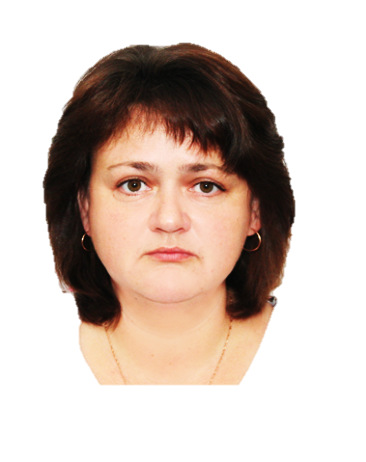 Белова Елена Александровна, учитель математики МБОУ Краснокаменской СОШ №4, первая квалификационная категорияМатематика 5 классМесто в тематическом планированииТема  урока  «Треугольники и их виды»Цели: научить выделять признаки различных видов треугольников, объединять треугольники по группам на основе выделенных признаков; научить вести исследование с опорой на алгоритм действий, анализировать полученные данные и делать выводы; развивать геометрическую интуицию; повысить мотивацию к изучаемому предмету.Оборудование: компьютер, разноцветные палочки, раздаточный материал, презентации в Power Point, листы бумаги, модели фигур.Тип урока: урок формирования знаний.Методы урока: словесные, наглядные, практические, проблемный.Формы применяемые при организации деятельности: индивидуальная, парная, коллективная.Участники:  5 классПредмет:  математикаАннотация урока: Данный урок направлен на развитие познавательной активности учащихся, т.к. в ходе изучения нового  материала учащиеся знакомятся с новыми понятиями, с помощью практической работы, делают соответствующие выводы. Данные понятия  являются обязательными для изучения в школьном курсе математики. Этот урок развивает интерес и положительную мотивацию к процессу изучения предмета математики, ребенок выступает в роли исследователя, первооткрывателя.  Урок на уровне знаний пятиклассника позволяет раскрыть перед ребенком математические понятия в более простой и доступной форме.Данный урок развивает творчество детей, т.к. ставит ученика в такую ситуацию, когда он вынужден создавать, что-то новое, своё. Большую роль при подготовке и проведения урока играет использование компьютера в целях наглядности и технической реализации оформления итогов исследований учащихся. План урока:I.	Организационный момент, инициализация урока (2 мин).II.	Подготовка к восприятию нового материала (3 мин).Усвоение новых знаний  (10 мин)Практическая работа (исследовательского характера) (10 мин).Первичное закрепление изученного материала (10 мин). Домашнее задание (3 мин)VII.	Итоги урока (3 мин).VIII.	Рефлексия учащихся (4 мин).Ход урокаОрганизационный момент, инициализация урока (объявление темы, определение целей деятельности).Учитель:  Здравствуйте, ребята,(Слайд 1) Скажите, что изображено на доске? (Елка)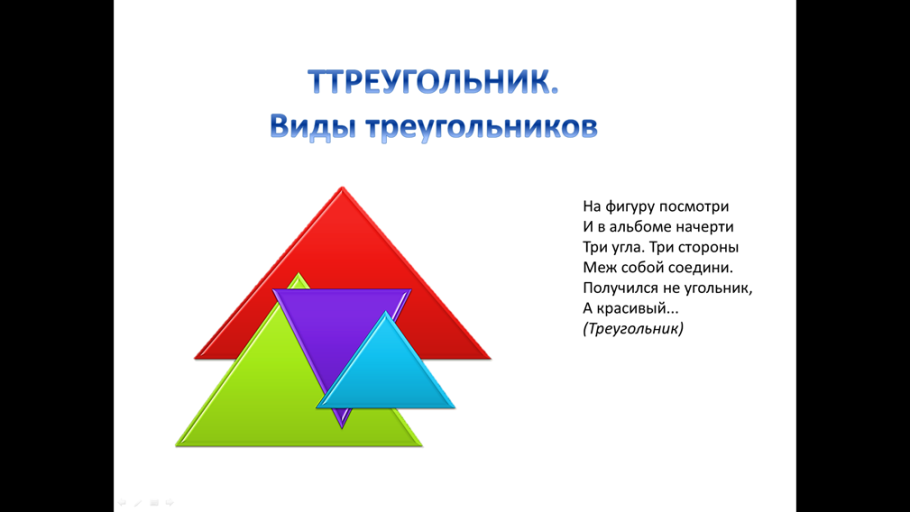 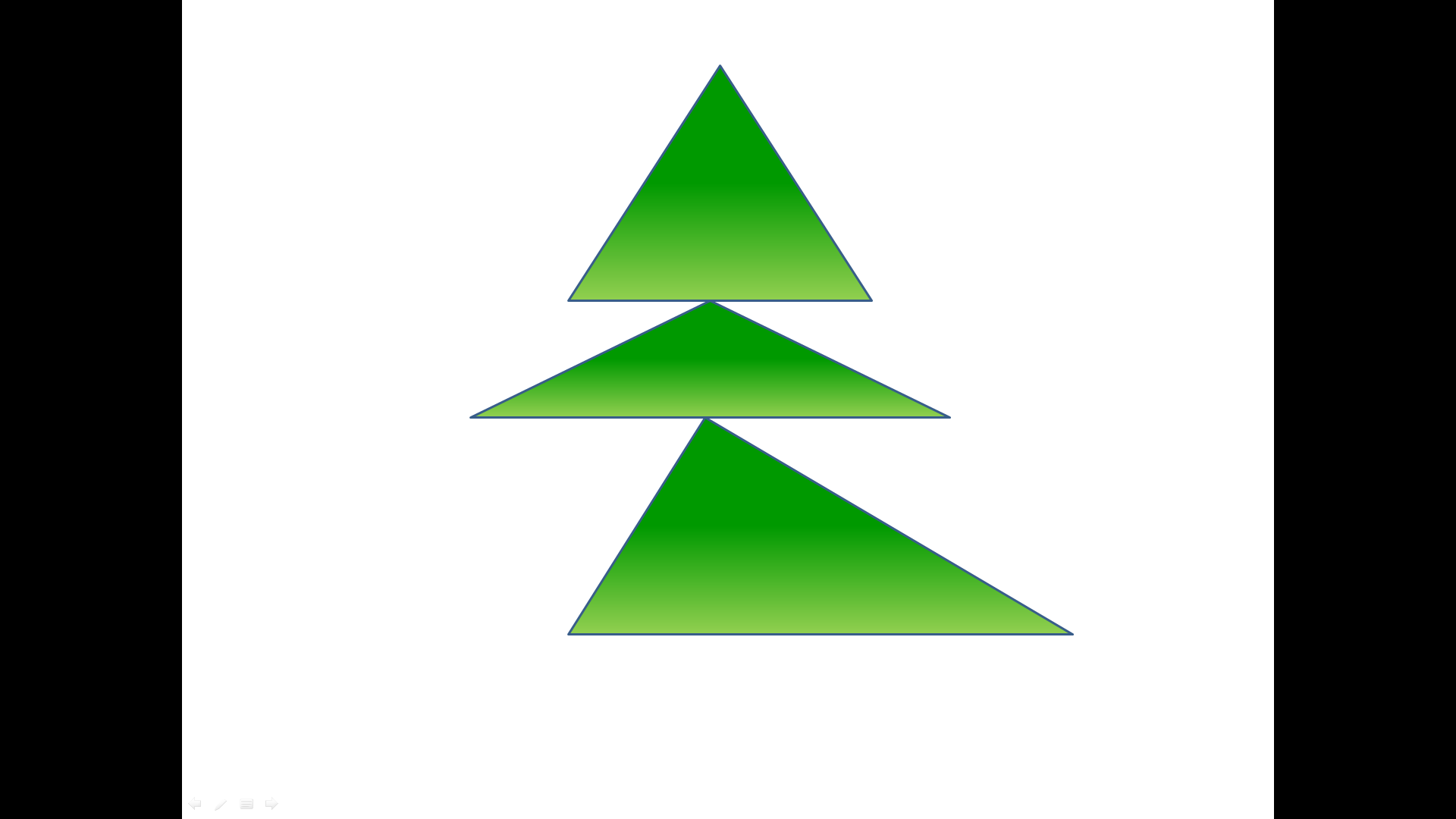 Какие геометрические фигуры  использовались в рисунке? (треугольники) Итак, какой геометрической фигуре посвящён наш урок?Ученики: Треугольнику  Учитель: Что вы знаете о треугольнике (у треугольника три стороны, три угла и три вершины)  Треугольник состоит из трех точек не лежащих на одной прямой, которые по парно соединены отрезками.Все ли треугольники одинаковы? (Нет) Что у них разное? (стороны и углы) Как определить равны ли элементы треугольника? (Измерить и сравнить)В зависимости от того, какие измерения имеют элементы треугольника, они называется по-разному. У каждого треугольника свой вид. Следовательно виды треугольников зависят от величины измерений сторон и углов. Итак, что мы должны на уроке научиться определять. (виды треугольников )Практическая работаНа ваших столах лист на котором изображен треугольник. Чтобы определить вид треугольников нужно выполнить задания (слайд). Свои результаты записать на листах.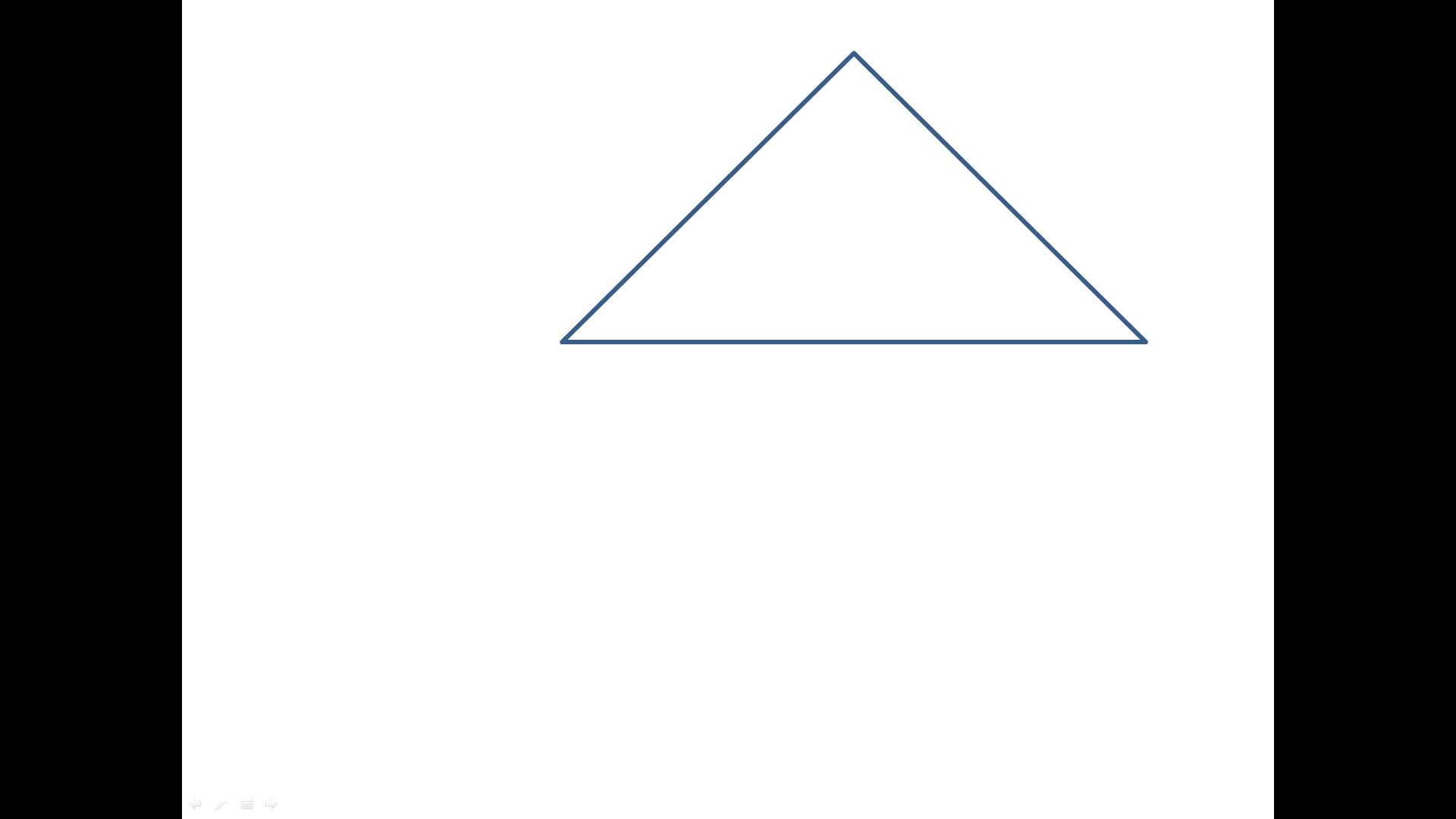 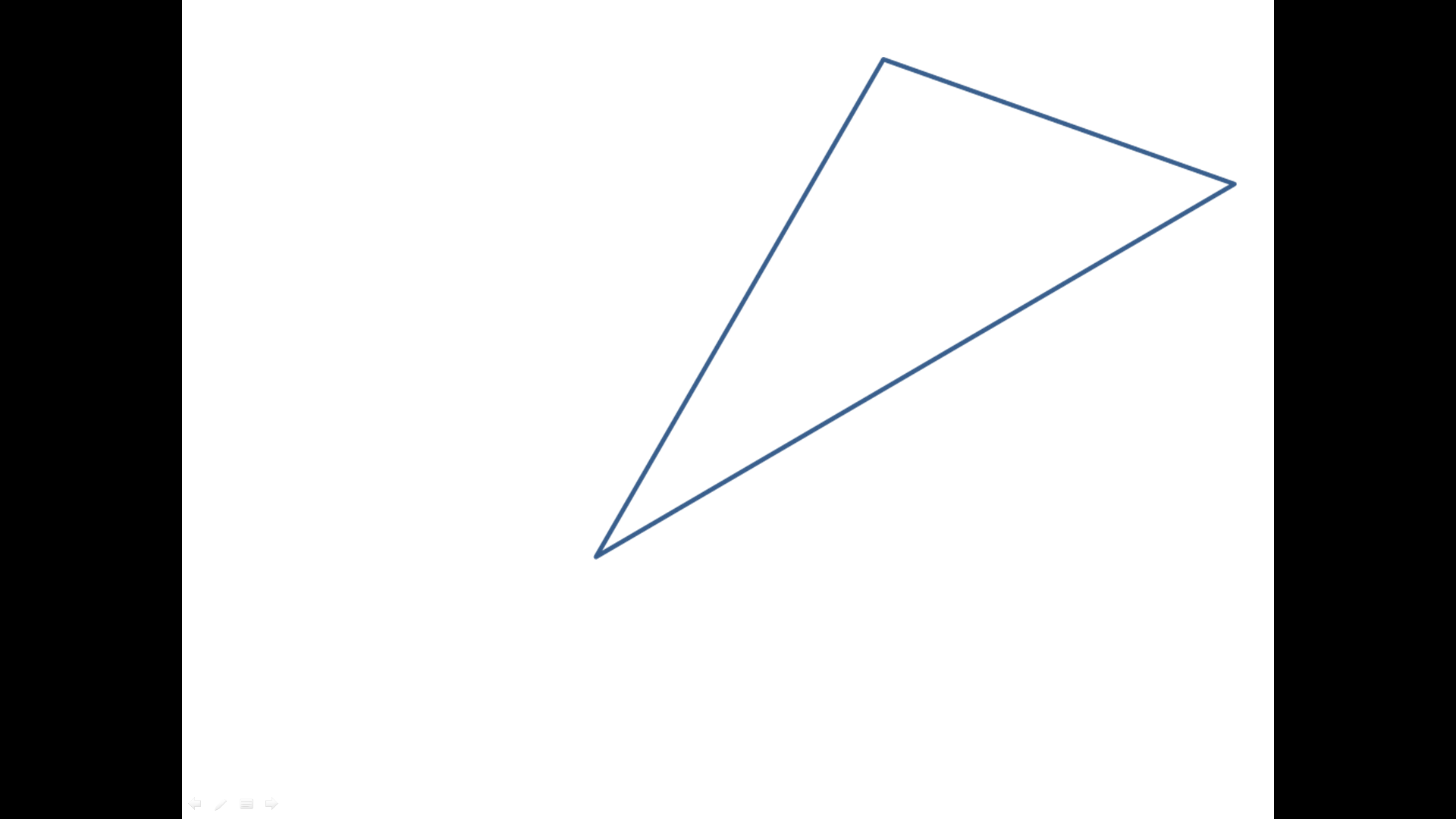 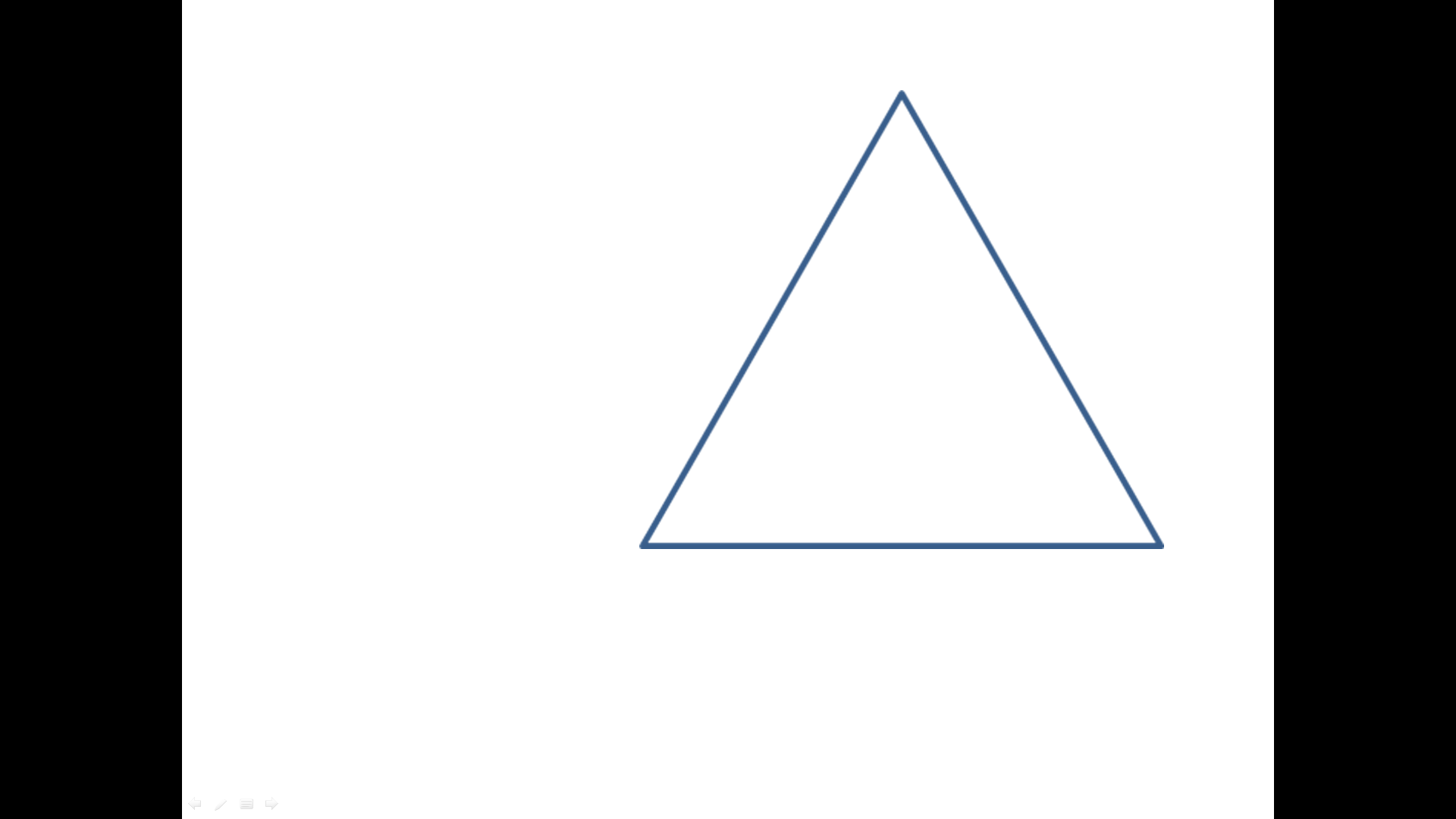 Выполнив измерения определите к какому виду треугольников относится ваш треугольник относительно углов, относительно сторон. В этом вам поможет слайд.1,2,3 Практическая работа (исследовательского характера).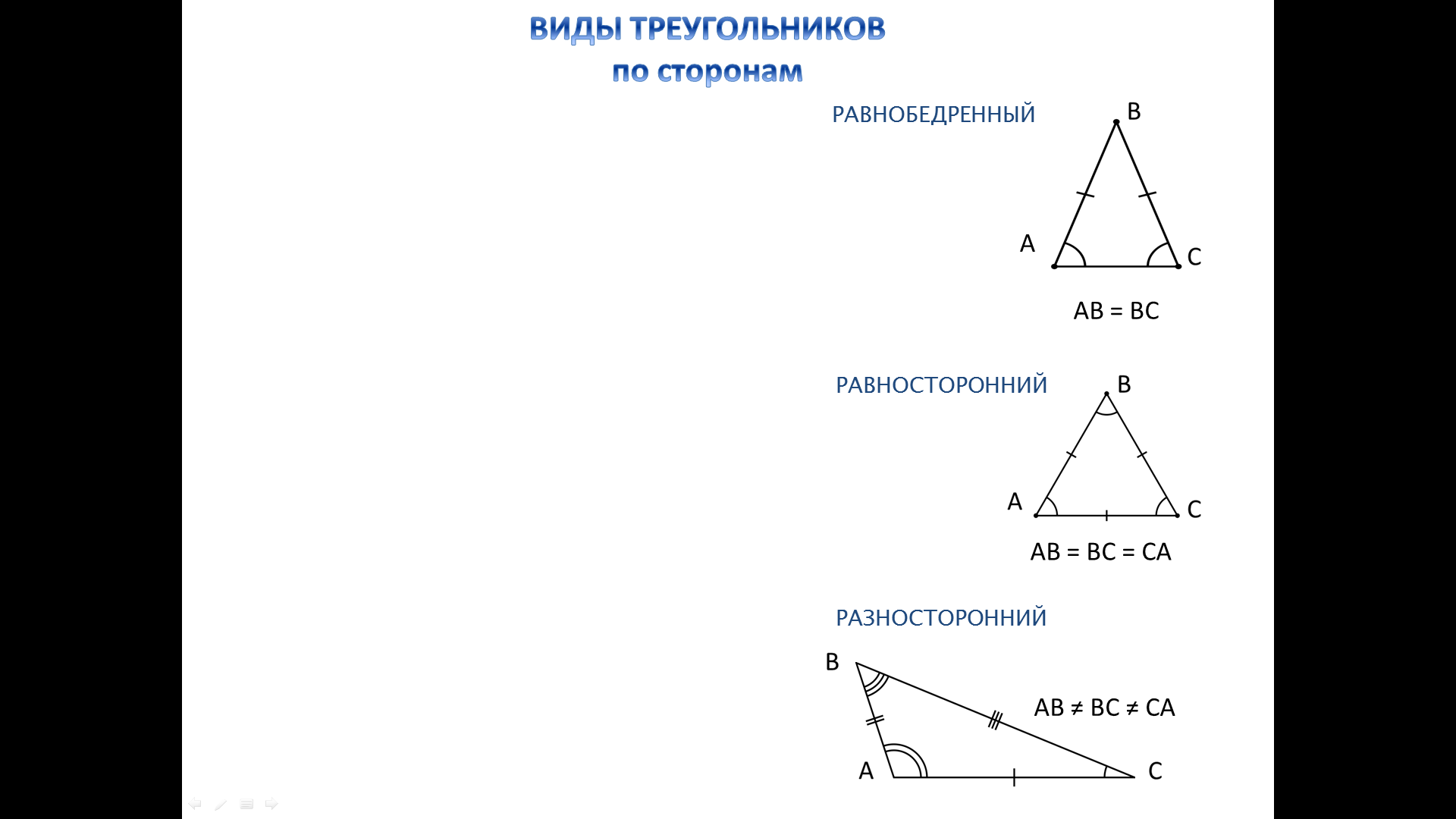 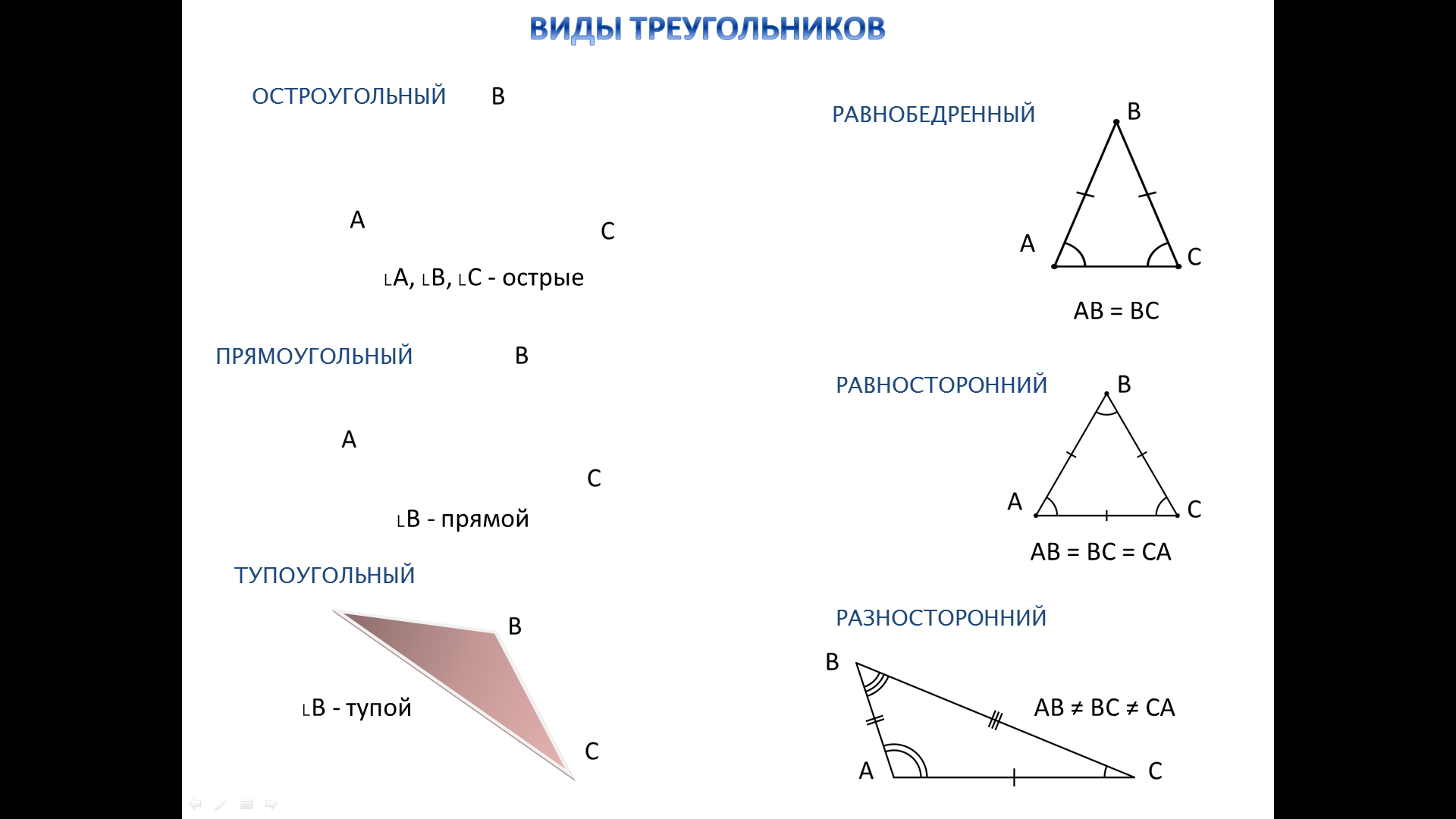 Измерь стороны треугольника.Запиши результаты измерения в тетрадь.Сделай выводы. Что интересного вы видите?Давайте попробуем дать названия этим треугольникам.Как можно назвать треугольник, у которого все стороны равны? (Равносторонний.)Как можно назвать треугольник, у которого все стороны разные? (Разносторонний.)Как можно назвать треугольник, у которого две стороны равны? (Равнобедренный.)Учитель: Продолжим знакомство с треугольниками…Какой треугольник называется прямоугольным? (Треугольник, у которого один из углов прямой.)Какой треугольник называется тупоугольным? (Треугольник, у которого один из углов тупой.)Какой треугольник называется остроугольным? (У которого все углы острые.)Можете ли вы дать полное название вашего треугольника?1 группа2 группа3 группаСамостоятельная работа по определению видов треугольников. Заполнение таблицы.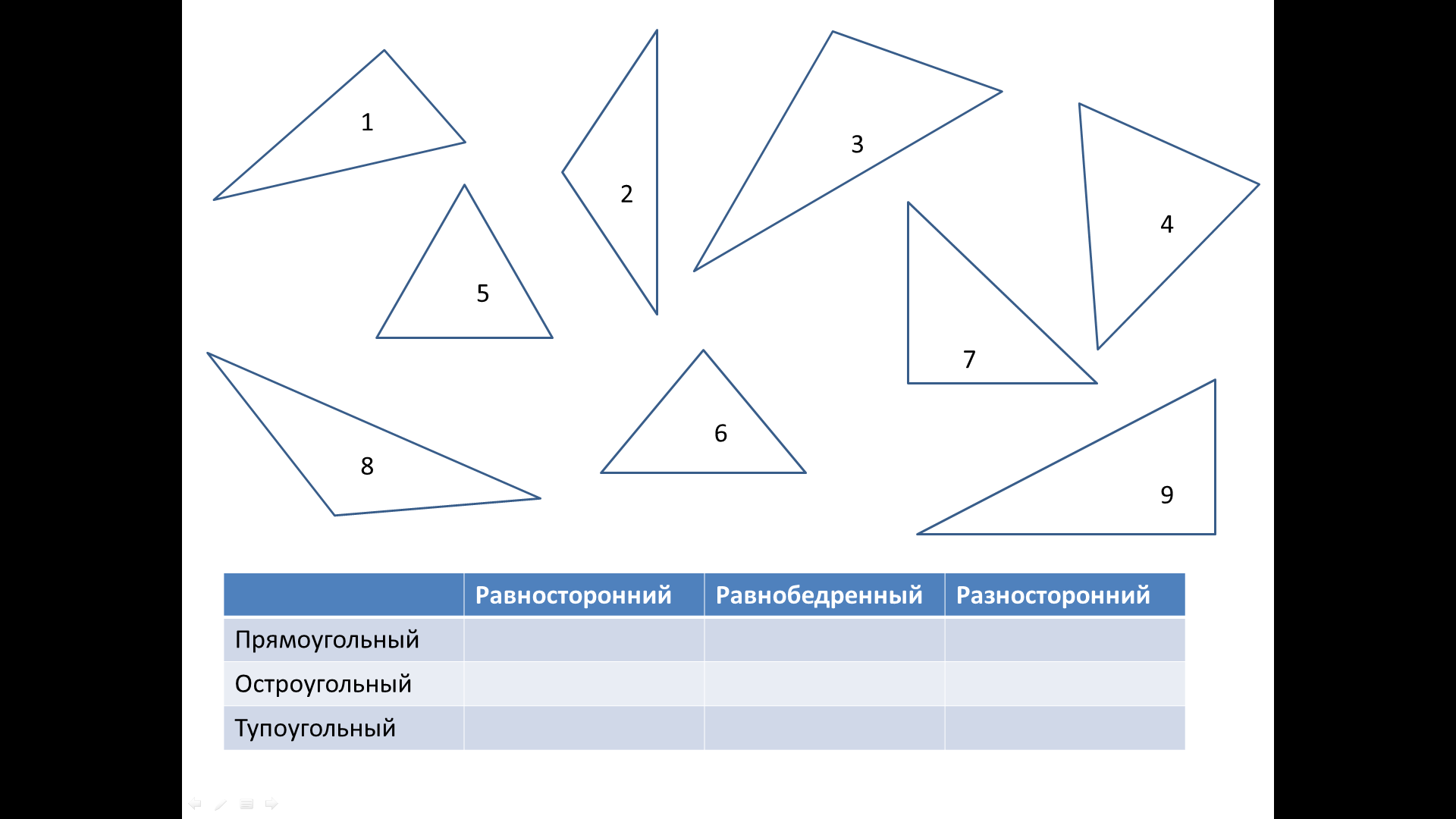 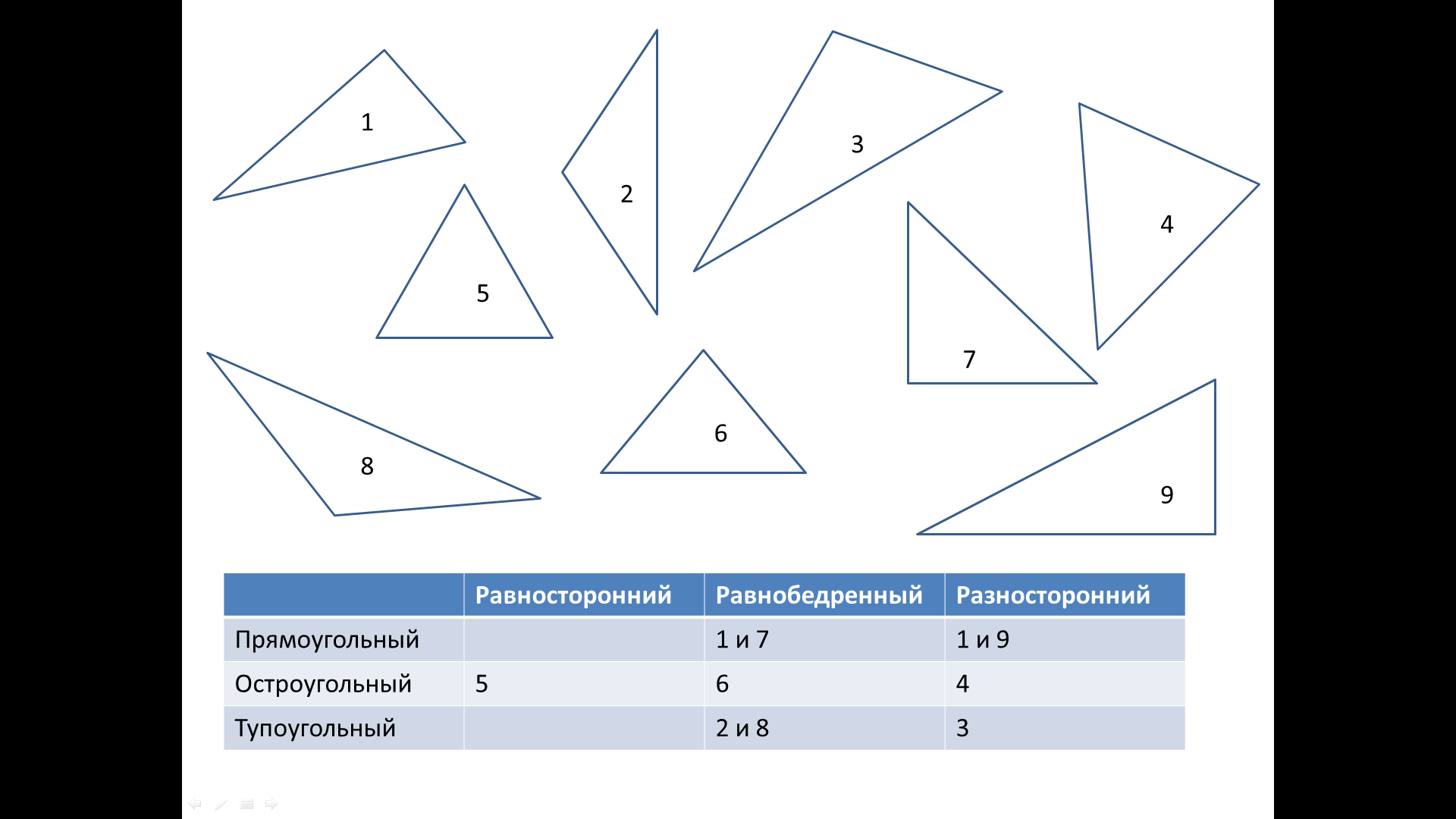 Заполнив таблицу и сверив ответ с правильным ответом на слайде, какой напрашивается вывод:Учащиеся самостоятельно пробуют сформулировать вывод. Вывод записывается в тетрадь для дальнейшего запоминания.Теперь все большое семейство треугольников можно разделить на две группы.Учитель: 	Даёт определение равнобедренного и равностороннего треугольника. Знакомит учащихся с элементами этих треугольников. Учащиеся продолжают работу в тетрадях. Учащиеся так-же записывают схему в тетрадь.ТРЕУГОЛЬНИКИв зависимости  от  величины угла                                                              в зависимости  числа  равных сторонтупоугольный   остроугольный   прямоугольный	разносторонний    равносторонний      равнобедренныйV. Первичное закрепление изученного материала.-	Молодцы, все хорошо поработали! Пересядьте на свои места. Сейчас мы немного отдохнем и послушаем сказку-вопрос.Текст сказки перед каждым учащимся на столе.Сказка-вопросСобрались представители всех видов треугольников на лесной поляне и стали обсуждать вопрос о выборе своего короля. Долго спорили и никак не могли прийти к единому мнению. И вот один старый треугольник сказал: «Давайте отправимся все в царство треугольников. Кто придет первым, тот и будет королем». Все согласились. Рано утром отправились все в далекое путешествие. На пути путешественников повстречалась река, которая сказала: «Переплывут меня только те, у кого все углы острые». Часть треугольников остались на берегу, остальные благополучно переплыли и отправились дальше. На пути им встретилась высокая гора, которая сказала, что даст пройти только тем, у кого хотя бы две стороны равны. Преодолевшие второе препятствие продолжили путь. Дошли до большого обрыва, где был узкий мост. Мост сказал, что пропустит тех, у которого все стороны равны. По мосту прошел только один треугольник, который первым добрался до царства и был провозглашен королем.Вопросы:Кто стал королем?Кто был основным соперником?2. Кто первым вышел из соревнования?Задание 1 . Периметр равностороннего треугольника ABC  = . Найдите все стороны. Задание 2. Сколько всего треугольников на рисунке? Какие виды треугольников имеются на рисунке?Задание оформлено в виде карточек, каждый ученик работает индивидуально. Затем задания обсуждаются вместе с классом. (Проверка с помощью слайда 11 и  интерактивной доски)VI. Домашнее задание -	Домашнее задание будет интересным и потребует от вас фантазии и воображения. По вашему желанию вы можете сочинить рассказ, сказку или стихотворение о треугольниках или из различных видов треугольников составить картинку: это может быть животное или геометрический рисунок.Учитель может показать изображение различных видов рисунков, созданных из треугольников.VII.	Итоги урока.-	Итак, давайте подведем итог нашего урока.Учитель:  Читает стихотворениеТы на него, ты на меня,
На всех нас посмотри.
У нас всего, у нас всего, 
У нас всего по три.
Три стороны и три угла
И столько же вершин.
И трижды-трудные дела
Мы трижды совершим.Лев Шеврин
Учитель:  О какой геометрической фигуре идет речь в стихотворении?Ученики: О треугольнике.Учитель: Три стороны и три угла  И столько же верши. Чему посвящены эти строки?Учащиеся: Элементам треугольника.Учитель: Какие “трудные дела мы трижды совершили”?VIII. Рефлексия. Что больше всего вас заинтересовало на уроке, что удивило?Что понравилось больше всего?Дополнительно-У треугольника есть пространственные родственники.1)тетраэдр,2)октаэдр,3)икосаэдр. А почему эти геометрические тела являются родственниками треугольника?-Грани этих тел – треугольникиПоказ презентации  Снежинка Коха Учитель: Спасибо вам за урок, дети. Урок окончен. До свидания!Литература: 1..Шарыгин И.Ф., Ерганжиева Л.Н., Наглядная геометрия.5-6 кл. Учебное пособие.-М.:Дрофа, 1998.2.Смирнова Е.С.Методическая разработка курса наглядной геометрии: 5 класс.Книга для учителя.-М:Просвещение,1999.3.Лэнгдон Н., Снейп Ч. С математикой в путь. – М: Просвещение, 1991.9020.01ТреугольникУрок формирования и применения знаний, умений, навыковЗдоровьесбережения, проблемного обучения, развития исследовательских навыков, поэтапного формирования умственных действийКакая фигура называется треугольником? Какие виды треугольников бывают? Что называется периметром треугольника?Ввести понятие треугольника. Научиться различать на чертеже прямоугольный, тупоугольный и остроугольный треугольники, правильно называть, строить и находить периметр треугольниковКоммуникативные: способствовать формированию научного мировоззрения. Регулятивные: определять новый уровень отношения к самому себе как субъекту деятельности.Познавательные: уметь строить рассуждения в форме связи простых суждений об объекте, его строении, свойствах и связяхФормирование навыков составления алгоритма выполнения задания, навыков выполнения творческого задания